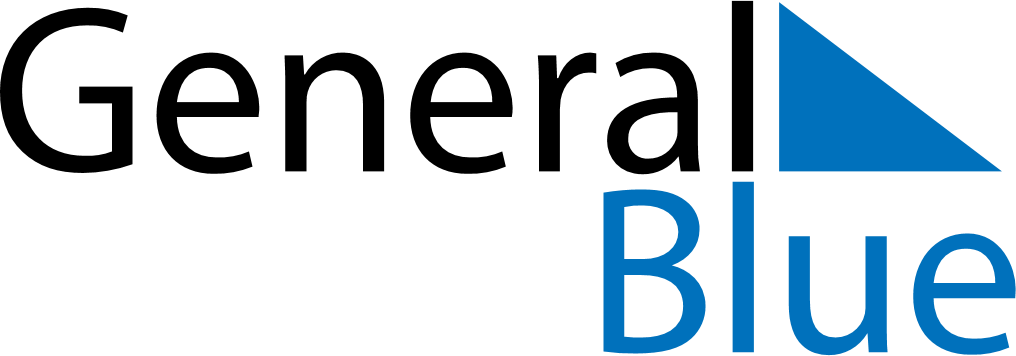 June 1801June 1801June 1801June 1801June 1801SundayMondayTuesdayWednesdayThursdayFridaySaturday123456789101112131415161718192021222324252627282930